                    DAN NARCISA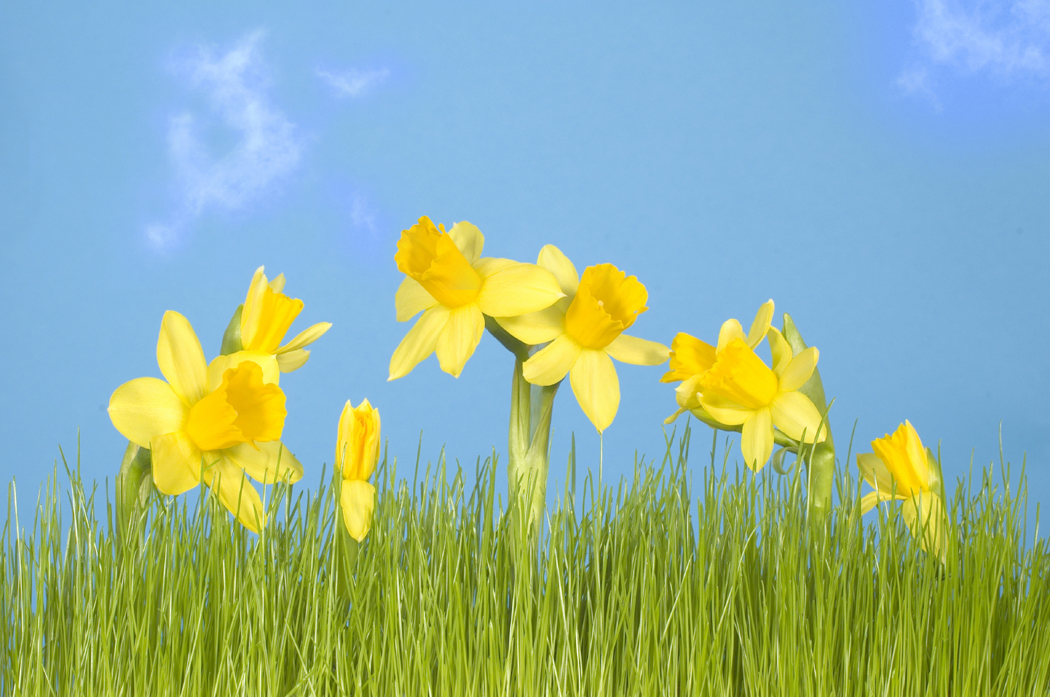         I ove godine uključujemo se u akciju udruge za borbu protiv raka „Zlatno srce“  prodajom narcisa.        Stoga molimo učenike koji kod kuće imaju narcise, da nekoliko ljepših komada (na dugim stabljikama) donesu u školu u PETAK 27. ožujka 2015. Akcija će se istog dana provesti u školi.  Kupnjom narcise (1 narcisa-1 kuna) uključujete se u vrijednu humanitarnu akciju i pomažete u borbi protiv opake bolesti.       Akciju će učenici škole provesti u mjestu  u SUBOTU 28. ožujka 2015. godine u prijepodnevnim satima.Prikupljena sredstva bit će uplaćena na žiro račun udruge „Zlatno srce“.